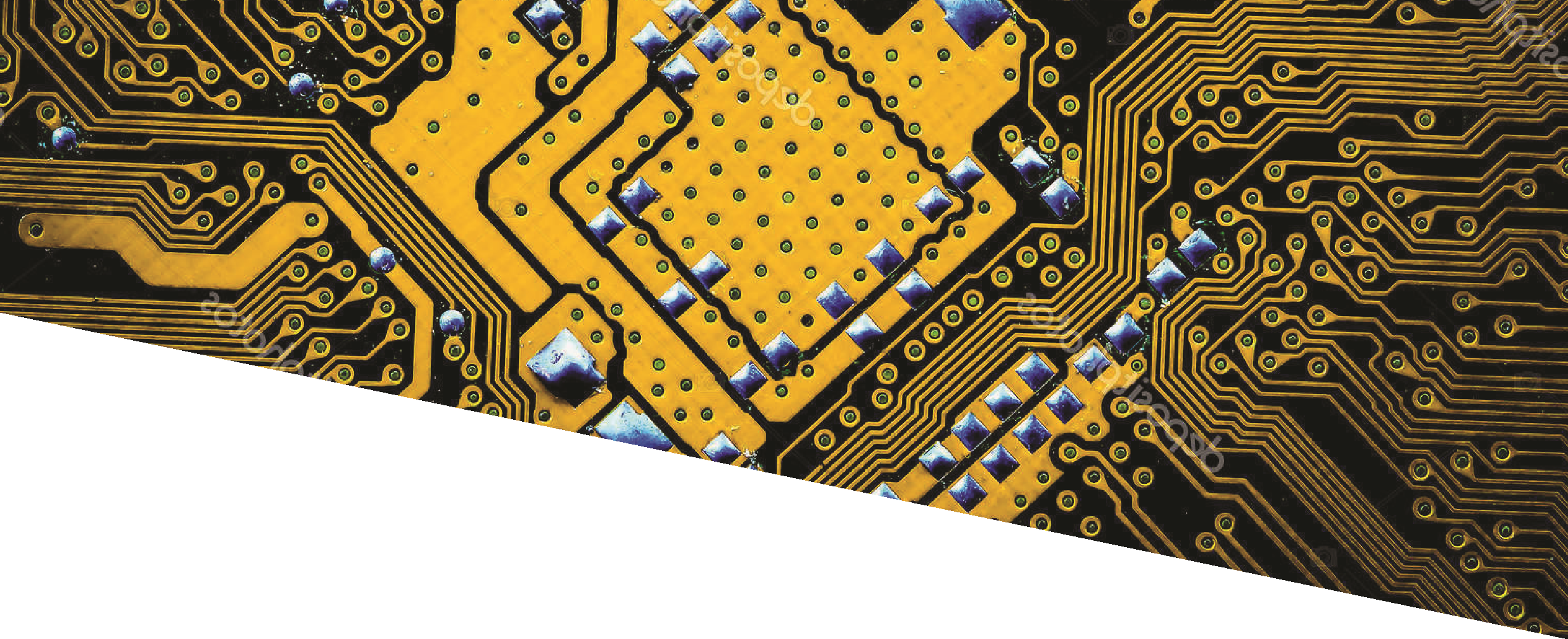 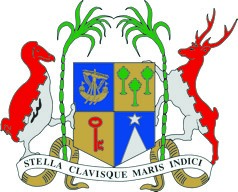 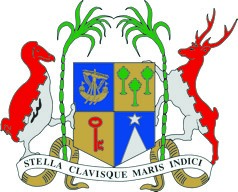 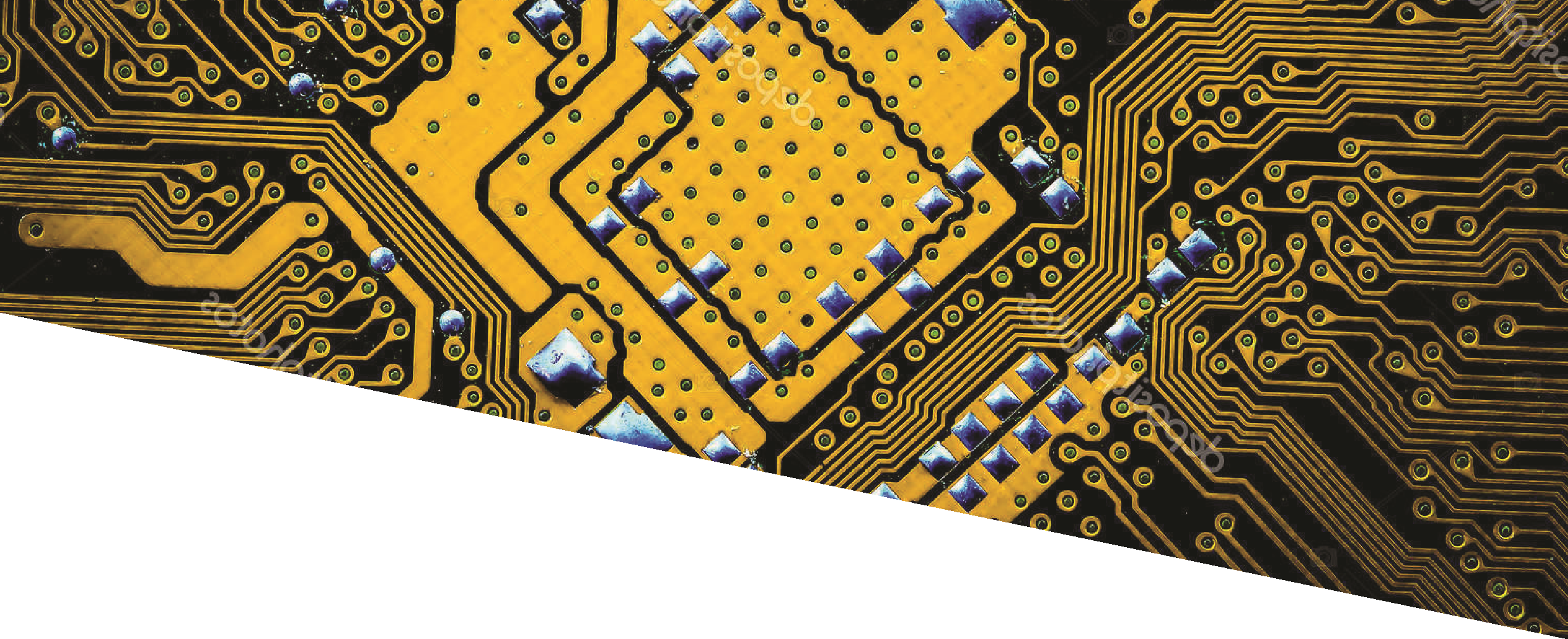 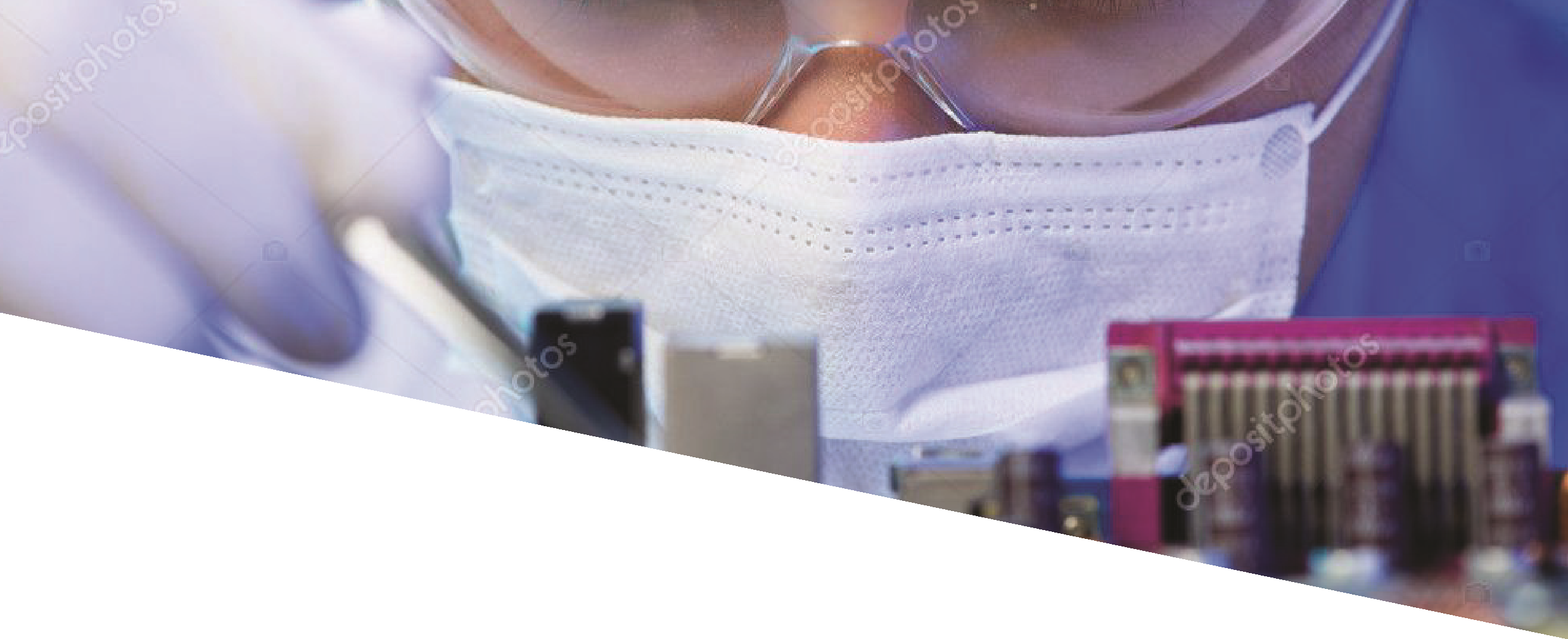 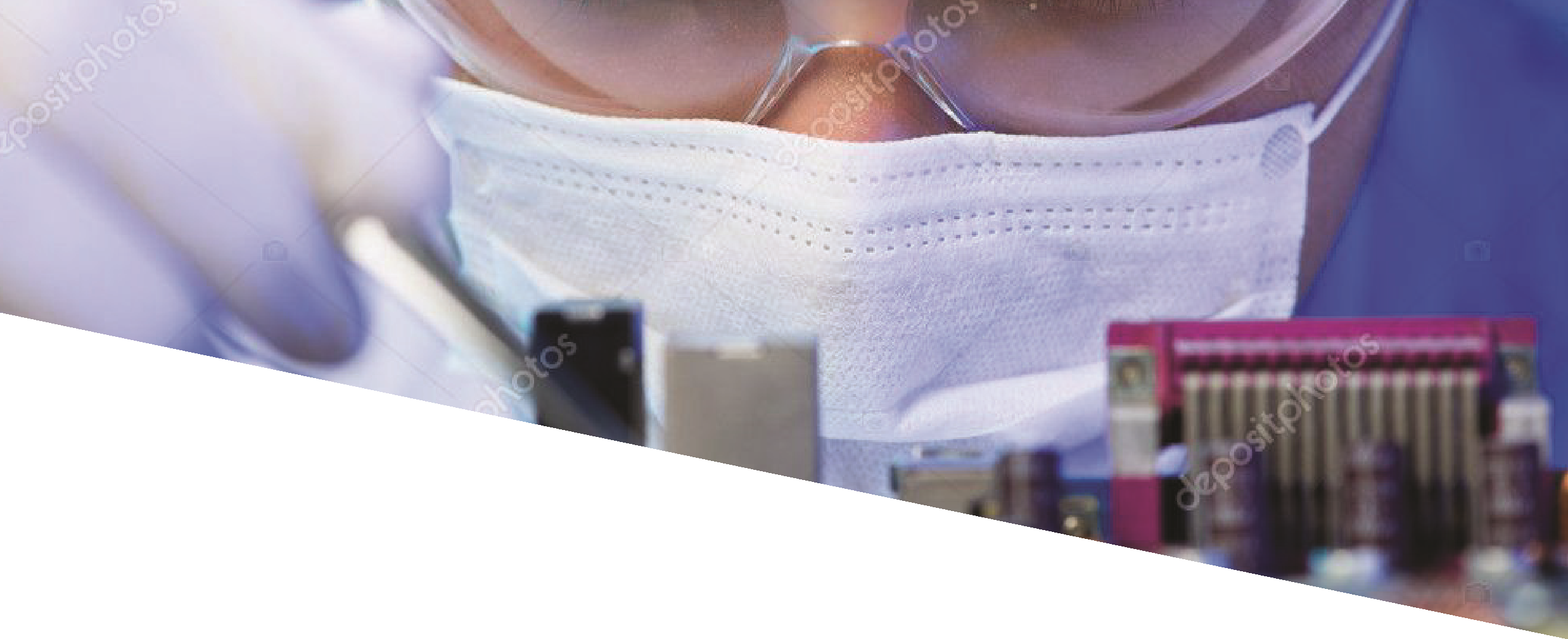 Tel: 206 1800          Fax:2168695            Email:kbtcregistry@mitd.muCOURSECOURSEDURATIONMINIMUM REQUIREMENTMINIMUM REQUIREMENTNational Certificate Level 5 in Pattern Drafting TechnologyNational Certificate Level 5 in Pattern Drafting Technology1.5 YrsSC or NC 4 in Textile Product Design and Manufacture  or an alternative acceptable qualificationSC or NC 4 in Textile Product Design and Manufacture  or an alternative acceptable qualification    AgeCourse startsCourse startsCourse startsClosing Date17 Yrs and above14 September 202014 September 202014 September 202031 August 2020